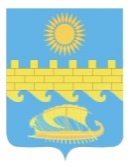 УПРАВЛЕНИЕ МУНИЦИПАЛЬНОГО КОНТРОЛЯ АДМИНИСТРАЦИИ МУНИЦИПАЛЬНОГО ОБРАЗОВАНИЯГОРОД-КУРОРТ АНАПАПамяткаРаздел IV Правил благоустройства «Требования к объектам благоустройства» Детские площадкиПункт 200.	Требования, устанавливаемые к детским площадкам, инклюзивным детским площадкам должны соответствовать законодательству Российской Федерации в области технического регулирования, законодательству Российской Федерации о социальной защите инвалидов, нормативно- техническим документам Российской Федерации, установленным нормам и правилам Краснодарского края.Пункт 201.	Создание, размещение, благоустройство, в том числе озеленение, освещение и оборудование детских игровых, детских спортивных площадок, инклюзивных детских площадок средствами спортивной и детской игровой инфраструктуры, а также их содержание осуществляются с учетом методических рекомендаций по благоустройству общественных и придомовых территорий средствами спортивной и детской игровой инфраструктуры, утвержденных приказом Министерства строительства и жилищно-коммунального хозяйства Российской Федерации и Министерства спорта Российской Федерации от 27 декабря 2019 г. № 897/пр/1128.Пункт 202.	Проектирование, строительство, реконструкцию, капитальный ремонт, содержание и эксплуатацию детских площадок различного функционального назначения необходимо осуществлять в соответствии с требованиями по охране и поддержанию здоровья человека, охране исторической и природной среды, безопасности оборудования для детских игровых площадок.Пункт 203.	При планировании размеров площадок (функциональных зон площадок) необходимо учитывать:а) 	размеры территории, на которой будет располагаться площадка;б) 	функциональное предназначение и состав оборудования;в) 	требования документов по безопасности площадок (зоны безопасности оборудования);г) 	наличие других элементов благоустройства (разделение различных функциональных зон);д) 	расположение подходов к площадке;е) 	пропускную способность площадки.Пункт 204.	Планирование функционала и (или) функциональных зон площадок необходимо осуществлять с учетом:а) 	площади земельного участка, предназначенного для размещения площадки и (или) реконструкции площадки;б) 	развития видов спорта в муниципальном образовании (популярность, возможность обеспечить методическую поддержку, организовать спортивные мероприятия);в) 	экономических возможностей для реализации проектов по благоустройству;г) 	требований к безопасности площадок (технические регламенты, национальные стандарты Российской Федерации, санитарные правила и нормы);д) 	природно-климатических условий;е) 	возраста, половозрастных характеристик населения прилегающей территории;ж) 	фактического наличия площадок (обеспеченности площадками с учетом их функционала) на прилегающей территории;з) 	создания условий доступности площадок для всех жителей муниципального образования, включая маломобильные группы населения;и) 	структуры прилегающей жилой застройки.Пункт 205.	При проектировании, реконструкции детских площадок необходимо предусматривать установку программно-технических комплексов видеонаблюдения, их подключение в соответствии с требованиями, установленными уполномоченным органом.Пункт 206.	Планировка и обустройство детских площадок, инклюзивных детских площадок без приспособления для беспрепятственного доступа к ним и использования их инвалидами и другими маломобильными группами населения не допускаются.Пункт 207.	Детские площадки предназначены для игр и активного отдыха детей разных возрастов: преддошкольного (до 3 лет), дошкольного (до 7 лет), младшего и среднего школьного возраста (7-12 лет), подростков (12-16 лет). Пункт 208.	Детские площадки могут быть организованы в виде отдельных площадок для различных возрастных групп или как комплексные игровые площадки с зонированием по возрастным интересам.Пункт 209.	Различные функциональные зоны детских площадок разделяются с помощью зеленых заборов или контейнерного озеленения.Пункт 210.	Площадки озеленяются деревьями с густой и плотной кроной для защиты от перегрева.Пункт 211.	Детские площадки для преддошкольного и дошкольного возраста размещают на участке жилой застройки. Площадки для младшего и среднего школьного возраста, комплексные игровые площадки – на озелененных территориях группы кварталов или микрорайона. Спортивно-игровые комплексы и места для катания – в парках, скверах.Пункт 212.	Площадки детей преддошкольного возраста могут размещаться отдельно или совмещаться с площадками для тихого отдыха взрослых – в этом случае общая площадь площадки должна быть не менее 80 кв. м.Пункт 213.	Оптимальный размер игровых площадок для детей дошкольного возраста – 70-150 кв. м, школьного возраста – 100-300 кв. м, комплексных игровых площадок – 900-1600 кв. м. При этом возможно объединение площадок дошкольного возраста с площадками отдыха взрослых (размер площадки – не менее 150 кв. м).Пункт 214.	При реконструкции детских площадок, инклюзивных детских площадок во избежание травматизма запрещается наличие на территории площадки выступающих корней или нависающих низких веток, остатков старого, срезанного оборудования (стойки, фундаменты), находящихся над поверхностью земли, не заглубленных в землю металлических перемычек (как правило, у турников и качелей). При реконструкции прилегающих территорий детские площадки необходимо изолировать от мест ведения работ и складирования строительных материалов.Пункт 215.	Обязательный перечень элементов благоустройства территории детской площадки, инклюзивной детской площадки включает: детское игровое, спортивно-развивающее, спортивное оборудование, а также спортивно-развивающее оборудование, предусматривающее возможность для игр, в том числе совместных, детей, у которых отсутствуют ограничения здоровья, препятствующие физической активности, и детей с особенностями здоровья, покрытие и элементы сопряжения поверхности площадки с газоном, зеленые насаждения, элементы ландшафтной архитектуры, осветительное оборудование, ограждение, иные элементы благоустройства, в том числе малые архитектурные формы, элементы уличной мебели.Пункт 216.	Мягкие виды покрытия (резиновое, песчаное, щепа, уплотненное песчаное, щепа на грунтовом основании или гравийной крошке) предусматриваются на детской площадке, инклюзивной детской площадке в местах расположения игрового оборудования. На вновь вводимых в эксплуатацию или прошедших реконструкцию объектах минимизируется либо исключается использование мягкого резинового или мягкого синтетического покрытия. Искусственные виды покрытий должны быть заменены на натуральные (спортивный газон, песок, щепа).Пункт 217.	Места установки скамеек оборудуются твердыми видами покрытия или фундаментом. При травяном покрытии площадок предусматриваются пешеходные дорожки с твердым, мягким или комбинированными видами покрытия.Пункт 218.	Для сопряжения поверхностей площадки и газона применяются садовые бортовые камни со скошенными или закругленными краями.Пункт 219.	Детские площадки, инклюзивные детские площадки озеленяются посадками деревьев и кустарника для защиты от перегрева.Пункт 220.	При ограждении площадок зелеными насаждениями, а также при их озеленении не допускается применение растений с колючками и ядовитыми плодами.Пункт 221.	Размещение игрового оборудования проектируется с учетом нормативных параметров безопасности. Площадки спортивно-игровых комплексов оборудуются стендом с правилами поведения на площадке и пользования спортивно-игровым оборудованием.Пункт 222.	Осветительное оборудование должно функционировать в режиме освещения территории, на которой расположена площадка.  Не допускается размещение осветительного оборудования на высоте менее 2,5 м.Пункт 223.	На детских площадках, инклюзивных детских площадках устанавливаются информационные стенды (таблички), содержащие правила и возрастные требования при пользовании оборудованием, номера телефонов службы спасения, скорой помощи, службы эксплуатации для сообщения о неисправности и поломке оборудования, информация о запрете выгула домашних животных на площадке, о лице, эксплуатирующем оборудование площадки. Пункт 224.	Запрещается на детских площадках, инклюзивных детских площадках ограничивать входы, выходы, эвакуационные пути, проходы, предназначенные для работников службы спасения, скорой помощи, службы эксплуатации.Пункт 225.	В целях обеспечения безопасности детей площадки должны быть отгорожены от транзитного пешеходного движения, проездов, разворотных площадок, гостевых стоянок, площадок для установки мусоросборников, контейнерных площадок, мест, предназначенных для размещения транспортных средств. Ограждение площадок необходимо предусматривать из плотных посадок кустарника.Пункт 226.	Ветви или листва деревьев должны находиться не ниже 2,5 м над покрытием и оборудованием площадки. Кустарник, используемый для ограждения площадок, должен исключать возможность получения травмы в случае падения на него во время игры. Трава на площадке должна быть скошена, высота ее не должна превышать 20 см.Пункт 227.	Материалы, из которых изготовлено оборудование, не должны оказывать вредное воздействие на здоровье детей и окружающую среду в процессе эксплуатации.Пункт 228.	Конструкции оборудования площадок не должны приводить к скоплению воды на поверхности, должны обеспечивать свободный сток воды и просыхание, доступ взрослых для оказания помощи детям внутри оборудования.Пункт 229.	Конструкция оборудования должна обеспечивать прочность, устойчивость и жесткость. Узловые соединения и устойчивость конструкций должны быть надежными (при покачивании конструкции).Пункт 230.	Элементы оборудования из металла должны быть защищены от коррозии или изготовлены из коррозионно-стойких материалов. Не допускается наличие глубокой коррозии металлических конструкций элементов оборудования. Металлические материалы, образующие окислы, шелушащиеся или отслаивающиеся, должны быть защищены нетоксичным покрытием.  Выступающие концы болтовых соединений должны быть защищены способом, исключающим травмирование. Сварные швы должны быть гладкими.Пункт 231.	Элементы оборудования из полимерных материалов, композиционных материалов, которые со временем становятся хрупкими, должны заменяться по истечении периода времени, указанного изготовителем.Пункт 232.	Элементы оборудования из древесины не должны иметь на поверхности дефектов обработки (заусенцев, отщепов, сколов и т.п.). Не допускается наличие гниения основания деревянных опор и стоек.Пункт 233.	Не допускается наличие выступающих элементов оборудования с острыми концами или кромками, а также наличие шероховатых поверхностей, способных нанести травму.Пункт 234.	Углы и края любой доступной для детей части оборудования должны быть закруглены.Пункт 235.	Крепление элементов оборудования должно исключать возможность их демонтажа без применения инструментов.Пункт 236.	Не допускается отсутствие деталей оборудования и наличие механических повреждений (дефектов/неисправностей) элементов оборудования. Не допускается чрезмерный износ подвижных частей оборудования. Крепления подвесных элементов оборудования должны быть надежно зафиксированы. Элементы оборудования (комплектующие), подлежащие периодическому обслуживанию или замене (например, подшипники), должны быть защищены от несанкционированного доступа.Пункт 237.	Не допускается наличие выступающих частей фундаментов, арматуры и элементов крепления. При наличии сыпучего покрытия (например, песка) фундаменты должны соответствовать следующим требованиям:  а) 	элементы фундамента должны располагаться на глубине не менее 400 мм от поверхности покрытия игровой площадки;  б) 	расстояние от поверхности покрытия игровой площадки до верха фундамента конической формы должно быть не менее 200 мм;  в) 	острые кромки фундамента должны быть закруглены. Радиус закругления – не менее 20 мм;  г) 	концы элементов, выступающих из фундамента (например, анкерных болтов), должны располагаться на глубине не менее 400 мм от уровня поверхности покрытия игровой площадки.Пункт 238.	Закрытое оборудование (тоннели, игровые домики и т.п.) с внутренним размером более 2000 мм в любом направлении от входа должно иметь не менее двух открытых доступов, не зависящих друг от друга и расположенных на разных сторонах оборудования. Конструкция доступов должна исключать возможность их блокирования и обеспечивать, при необходимости, оказание помощи взрослыми детям без каких-либо дополнительных средств. Размеры открытых доступов должны быть не менее 500х500 мм. При чрезвычайной ситуации доступы должны обеспечить возможность детям покинуть оборудование.Пункт 239.	Размеры элемента (диаметр сечения) оборудования, позволяющего ребенку ухватиться, должны быть не менее 16 мм и не более 45 мм в любом направлении. Ширина элемента оборудования, позволяющего ребенку ухватиться, должна быть не более 60 миллиметров.Пункт 240.	Подвижные и неподвижные элементы оборудования не должны образовывать сдавливающих или режущих поверхностей, а также создавать возможность застреваний тела, частей тела или одежды ребенка.Пункт 241.	При размещении оборудования на инклюзивных детских площадках рекомендуется избегать концентрации инклюзивного спортивно-развивающего оборудования, инклюзивных элементов детского игрового оборудования в одном месте в целях эффективного использования оборудования и создания лучших условий для игр, в том числе совместных, детей, у которых отсутствуют ограничения здоровья, препятствующие физической активности, и детей с ограниченными возможностями здоровья.Пункт 242.	При выборе оборудования для инклюзивных детских площадок рекомендуется выбирать доступное и многофункциональное оборудование и конструкции, позволяющие их использовать одновременно детьми, у которых отсутствуют ограничения здоровья, препятствующие физической активности, и детьми с ограниченными возможностями здоровья различного возраста.Пункт 243.	Для предупреждения травм при падении детей с оборудования площадки устанавливаются ударопоглощающие покрытия.Пункт 244.	Песок в песочнице должен соответствовать санитарно-эпидемиологическим требованиям.Пункт 245.	Песочница должна быть удалена от основных элементов детской игровой площадки не менее чем на 5 м, а также исключать возможность выноса песка, грязи из песочницы на покрытие детской игровой площадки. Пункт 246.	Ответственность за содержание детских площадок, соответствие их настоящим Правилам и обеспечение безопасности на них возлагается на организации, осуществляющие управление многоквартирным домом, в случае расположения площадки на территории соответствующего многоквартирного дома, либо на хозяйствующие субъекты, ответственные за благоустройство территории, в случае размещения площадок в границах соответствующей территории, а при их отсутствии – на администрацию.